Military Aggression is a warlike act by one country against another without cause. Station 1 The Soviet Union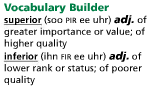 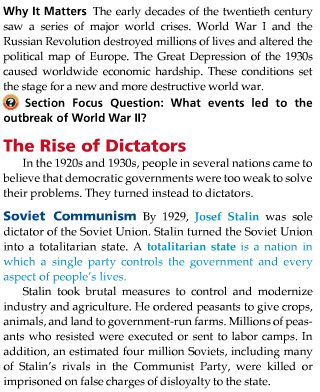 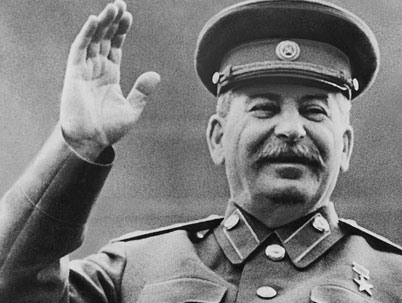 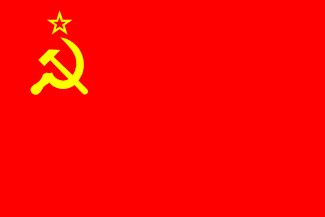 Station 2 Italy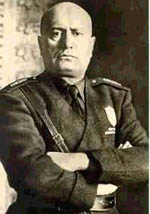 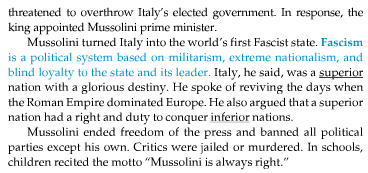 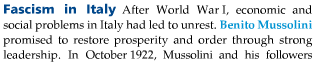 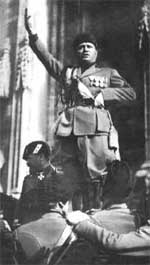 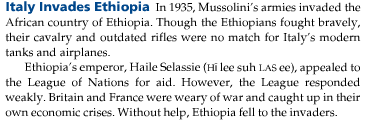 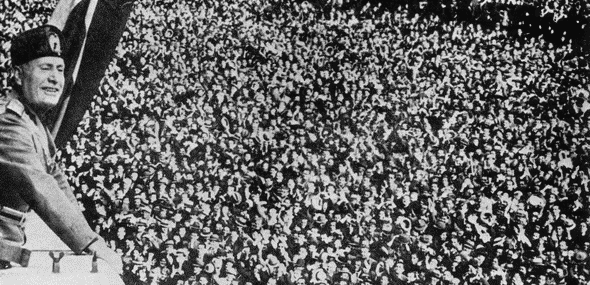 Station 3 Japan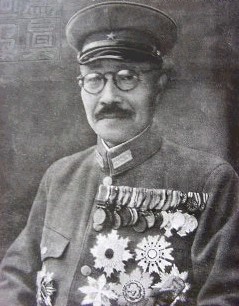 
     General, and eventual Prime Minister, Hideki Tojo created a Military Dictatorship, 
    which invaded Manchuria, parts of China and Indochina. 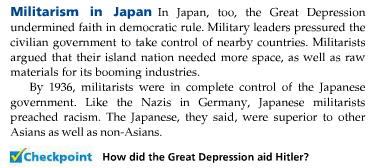 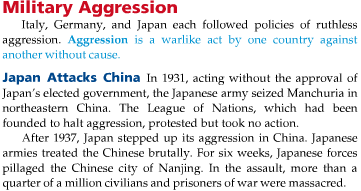 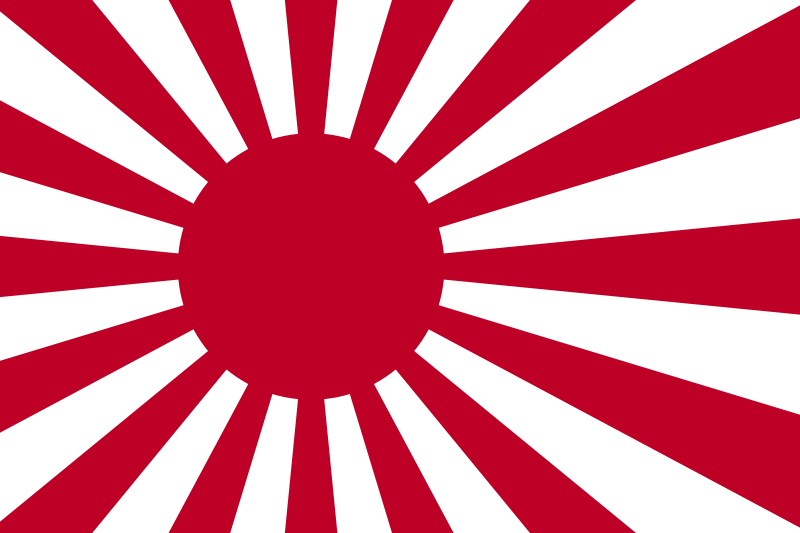 Station 4 Germany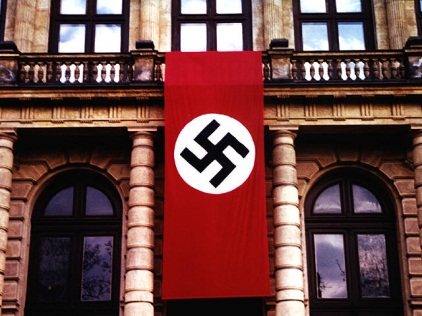 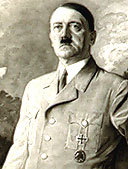 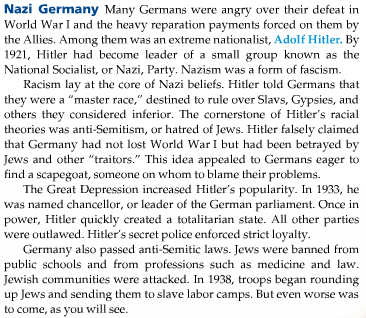 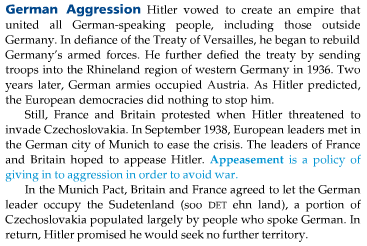 Station 5 Appeasement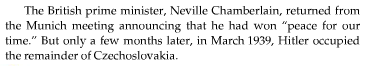  
			British Prime Minister Neville Chamberlain poses with Germany’s Adolf Hitler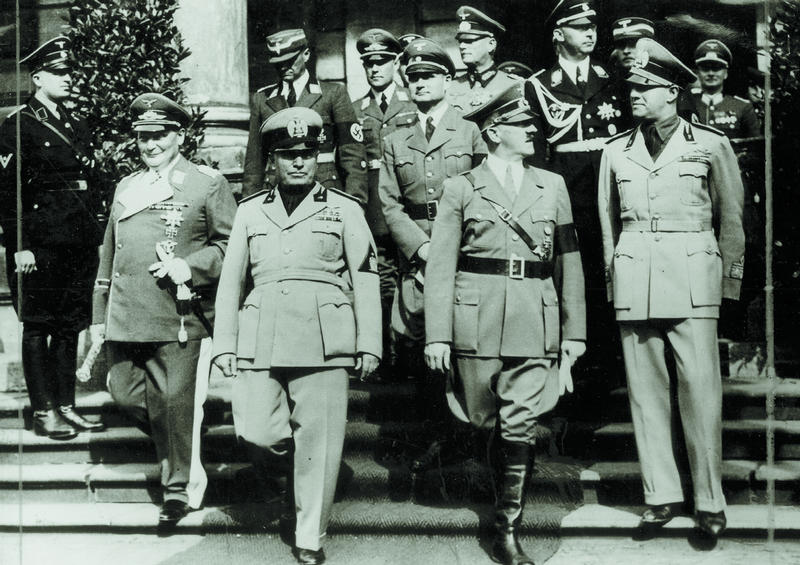 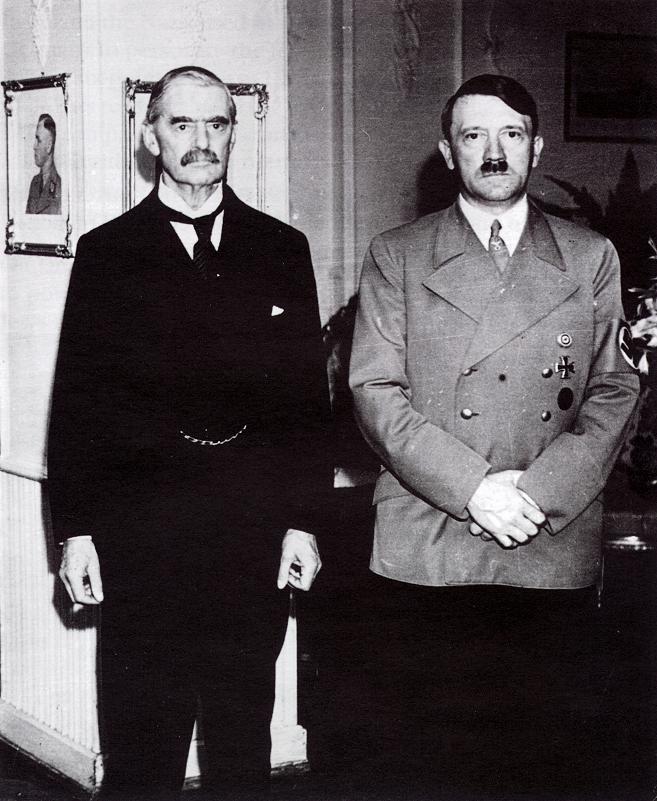 Station 6 American Neutrality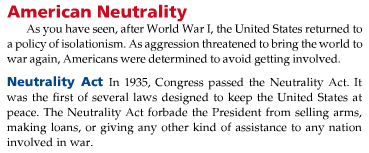 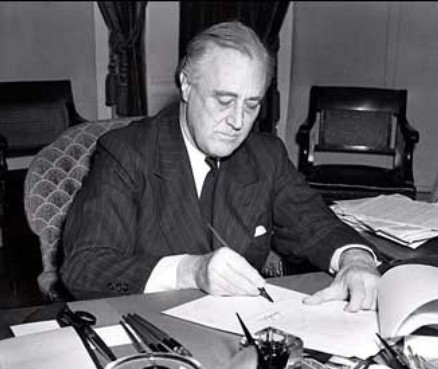 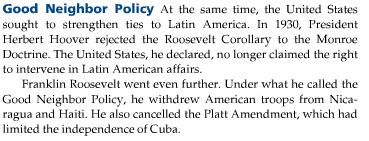 